В целях реализации муниципальной программы «Реализация молодежной политики, патриотического воспитания граждан и развитие гражданского общества в Ленском районе», в соответствии с постановлением главы муниципального образования «Ленский район» от 15.03.2024 г.                №01-03-156/4 «Об утверждении Порядка предоставления субсидий общественным организациям инвалидов и ветеранов на функционирование и развитие деятельности из бюджета МО «Ленский район» Республики Саха (Якутия)»:1.  Утвердить состав конкурсной комиссии по предоставлению и распределению субсидий общественным организациям инвалидов и ветеранов на функционирование и развитие деятельности из бюджета МО «Ленский район» Республики Саха (Якутия), согласно приложению, к настоящему распоряжению.2. Главному специалисту управления делами (Иванская Е.С.) опубликовать настоящее распоряжение в средствах массовой информации и разместить на официальном сайте администрации муниципального образования «Ленский район».3. Контроль исполнения настоящего распоряжения оставляю за собой.Приложениек распоряжению и.о.главы от «10_» _апреля__ 2024 г.№ __01-04-750/4________Состав конкурсной комиссии по предоставлению и распределению субсидий общественным организациям инвалидов и ветеранов на функционирование и развитие деятельности из бюджета                         МО «Ленский район» Республики Саха (Якутия)Муниципальное образование«ЛЕНСКИЙ РАЙОН»Республики Саха (Якутия)Муниципальное образование«ЛЕНСКИЙ РАЙОН»Республики Саха (Якутия)Муниципальное образование«ЛЕНСКИЙ РАЙОН»Республики Саха (Якутия)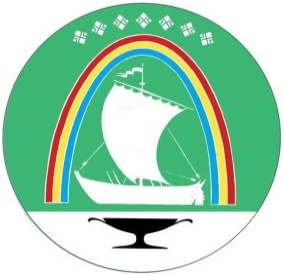 Саха Өрөспүүбүлүкэтин«ЛЕНСКЭЙ ОРОЙУОН» муниципальнайтэриллиитэСаха Өрөспүүбүлүкэтин«ЛЕНСКЭЙ ОРОЙУОН» муниципальнайтэриллиитэ     РАСПОРЯЖЕНИЕ     РАСПОРЯЖЕНИЕ     РАСПОРЯЖЕНИЕ                          Дьаhал                          Дьаhал                          Дьаhал                          Дьаhал                г. Ленск                г. Ленск                г. Ленск                             Ленскэй к                             Ленскэй к                             Ленскэй к                             Ленскэй кот «10» _апреля__ 2024 года                                       № 01-04-750/4___                 от «10» _апреля__ 2024 года                                       № 01-04-750/4___                 от «10» _апреля__ 2024 года                                       № 01-04-750/4___                 от «10» _апреля__ 2024 года                                       № 01-04-750/4___                 от «10» _апреля__ 2024 года                                       № 01-04-750/4___                 от «10» _апреля__ 2024 года                                       № 01-04-750/4___                 от «10» _апреля__ 2024 года                                       № 01-04-750/4___                 Об утверждении состава конкурсной комиссии по предоставлению и распределению субсидий общественным организациям инвалидов и ветеранов на функционирование и развитие деятельности из бюджета МО «Ленский район» Республики Саха (Якутия)Об утверждении состава конкурсной комиссии по предоставлению и распределению субсидий общественным организациям инвалидов и ветеранов на функционирование и развитие деятельности из бюджета МО «Ленский район» Республики Саха (Якутия)Об утверждении состава конкурсной комиссии по предоставлению и распределению субсидий общественным организациям инвалидов и ветеранов на функционирование и развитие деятельности из бюджета МО «Ленский район» Республики Саха (Якутия)Об утверждении состава конкурсной комиссии по предоставлению и распределению субсидий общественным организациям инвалидов и ветеранов на функционирование и развитие деятельности из бюджета МО «Ленский район» Республики Саха (Якутия)И.о. главыП.Л. ПетровПетров ПрокопийЛеонидович -  заместитель главы по социальным вопросам МО «Ленский район», председатель комиссии;Федорова Елена Константиновна- начальник управления социального развития, заместитель председателя комиссии;Севостьянова Татьяна Николаевна- ведущий специалист МКУ «Комитет по молодежной и семейной политике», секретарь комиссии (без права голоса);Андреева НадеждаЮрьевна-   руководитель ГКУ РС (Я) «Ленское управление социальной защиты населения и труда при Министерстве труда и социального развития РС (Я)», член комиссии;Бутакова Оксана Стефановна- депутат Районного Совета депутатов муниципального образования «Ленский район», член комиссии;Денисов АндрейВладимирович- член Общественного Совета МО «Ленский район», член комиссии;Кондратьева Ольга Александровна-   начальник управления инвестиционной и экономической политики муниципального образования «Ленский район», член комиссии;Чубенко Татьяна Александровна- главный специалист правового отдела муниципального образования «Ленский район», член комиссии.И.о. председателя МКУ «КМСП»                                 Д.Р. Попов